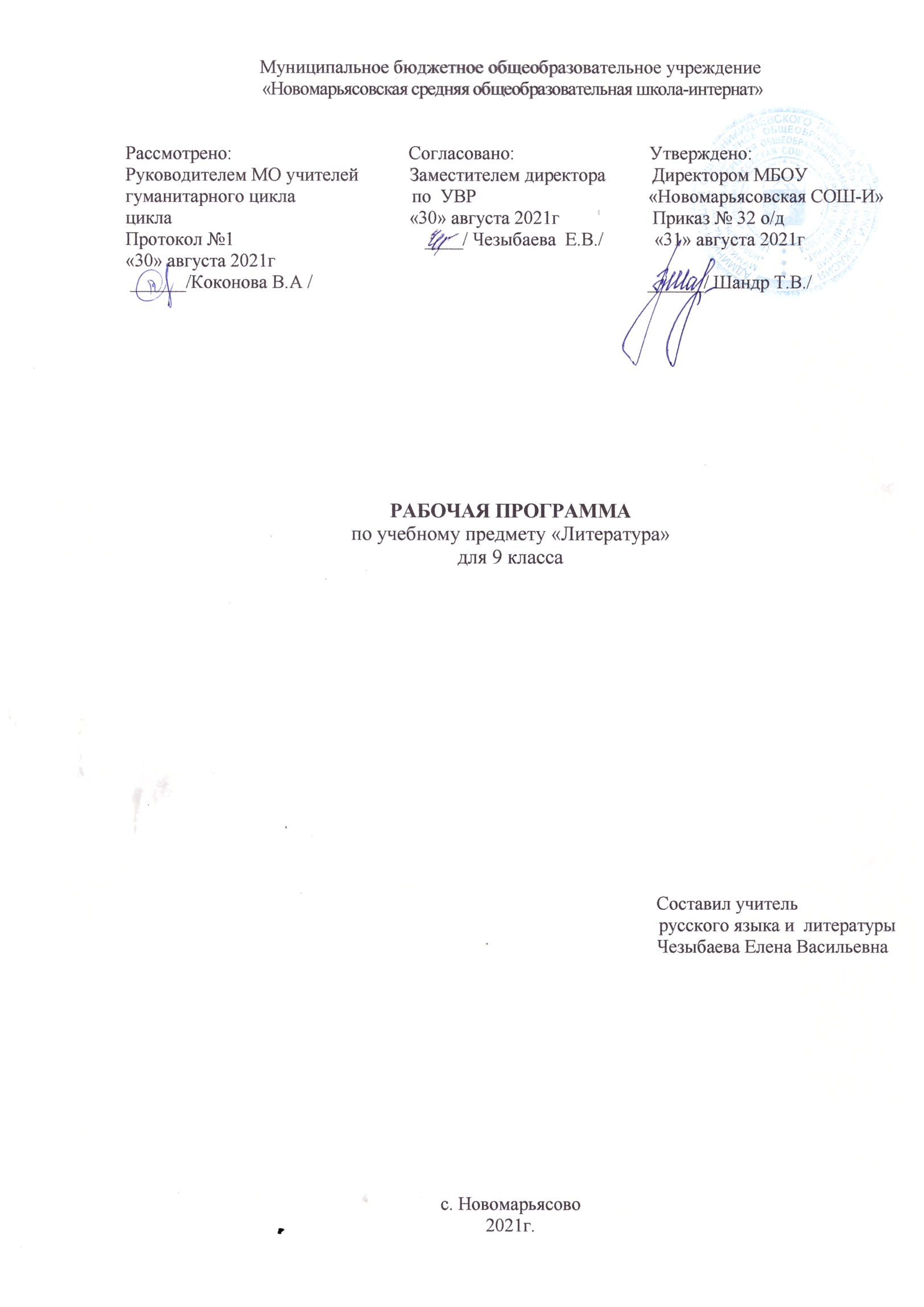 1.Пояснительная записка.Рабочая  программа по литературе для 9 класса  составлена на основе:- авторской программы по литературе для общеобразовательных учреждений. 5-11 кл. / Т.Ф. Курдюмова, Н.А. Демидова, Е.Н. Колокольцев и др.; под ред. Т.Ф. Курдюмовой. – 4-е изд., стереотип. – М.: Дрофа, 2013 г.;- федерального компонента государственного  стандарта общего образования;- федерального перечня учебников, рекомендованных Министерством образования РФ к использованию в образовательном процессе общеобразовательных учреждений на 2020-2021 учебный год;- ООП МБОУ «Новомарьясовская СОШ-И» на 2021-2022 учебный год. Предмет «Литература» входит в образовательную область «Филология». Важнейшее значение в формировании духовно богатой, гармонически развитой личности с высокими нравственными идеалами и эстетическими потребностями имеет художественная литература. Курс литературы в школе основывается на принципах связи искусства с жизнью, единства формы и содержания, историзма, традиций и новаторства, осмысления историко-культурных сведений, нравственно-эстетических представлений, усвоения основных понятий теории и истории литературы, формирование умений оценивать и анализировать художественные произведения.Цель изучения литературы в школе – приобщение учащихся к искусству слова, богатству русской классической и зарубежной литературы. Основа литературного образования – чтение и изучение художественных произведений, знакомство с биографическими сведениями о мастерах слова и историко-культурными фактами, необходимыми для понимания включенных в программу произведений.Расширение круга чтения, повышение качества чтения, уровня восприятия и глубины проникновения в художественный текст становится важным средством для поддержания этой основы на всех этапах изучения литературы в школе. Чтобы чтение стало интересным, продуманным, воздействующим на ум и душу ученика, необходимо развивать эмоциональное восприятие обучающихся, научить их грамотному анализу прочитанного художественного произведения, развить потребность в чтении, в книге. Понимать прочитанное как можно глубже – вот что должно стать устремлением каждого ученика.	Программа обеспечивает реализацию соответствующего минимума содержания образования. Согласно федеральному базисному учебному плану на изучение литературы в 9 классе отводится 102 часа, из расчёта 3 часа в неделю.	При прохождении программы возможны риски: актированные дни (низкий температурный режим, карантин (повышенный уровень заболеваемости), больничный лист, курсовая переподготовка, семинары. В случае болезни учителя, курсовой переподготовки, поездках на семинары, больничного листа, уроки согласно  рабочей программы, будет  проводить другой учитель соответствующего профиля. Возможен вариант переноса тем уроков во внеурочное время (факультативы, консультации, предметные недели). В случае карантина, актированных дней возможно внесение изменений в график годового календарного учебного года по продлению учебного года, либо перенос каникулярных периодов в другое время.УМК:  Литература. 9 класс. Поурочные планы по учебнику Т.Ф. Курдюмовой. Авт.-сост.Т. М.Амбушева- Волгоград: Учитель, 2013.;  Контрольно-измерительные материалы. Литература: 9 класс/Сост. Н.С.Королёва. М.: ВАКО,2015; Золотарева И.В., Егорова Н.В. Универсальные поурочные разработки по литературе:9 класс.-М.:ВАКО,2013.Интернет-ресурсы•        http:illustrators.ru/i/46467•        http://www.proshkolu/ru//club/7/blog/14429Специфика класса.	В классе  15 учащихся. Средний уровень подготовки и способностей класса. Некоторые ребята читают медленно, отсюда и проблемы. Следует работать над техникой чтения, использовать тесты на знание изучаемого произведения, героев.2.Планируемые результаты.   Изучение литературы создает базу для личностных результатов учебной деятельности ученика, которые обусловлены предметными и метапредметными результатами.Предметные результаты:— восприятие художественных произведений как части историко-литературного процесса в объеме программы;— знание изученных текстов и общее представление о литературном процессе;— овладение специальными приемами анализа содержания литературного произведения во всех аспектах (жанр, сюжет, композиция, герои и все особенности художественного мира, характеризующего произведение).Метапредметные результаты:— свободное владение приемами составления разных типов плана;— умение использовать различные типы пересказов;— активное использование справочных материалов, интернет-ресурсов и навыка работы с ними;— умение делать доказательные выводы.Личностные результаты:— знание наизусть художественных текстов в рамках программы;— умение дать доказательное суждение о прочитанном, определить собственное отношение к прочитанному;— владение различными типами творческих работ;— адекватная характеристика и оценка собственного круга чтения.3.Содержание учебного предмета                                     4.Календарно-тематическое планированиеРазделы учебного предметаКол-во часовВведение. 1Из древнерусской литературы.4Из литературы XVIII века.11Из литературы XIX века.54Из литературы XX века.28Резерв1ИТОГО102№п/пТема урокаДатаДата№п/пТема урокаПланФакт1Введение.Литература как искусство слова и её роль в духовной жизни человека.01.092«Слово о полку Игореве» -величайший памятник литературы03.093«Слово..» как высокопатриотическое и высокохудожественное произведение06.094Образ русской земли в «Слове…», основные идеи произведения08.095Подготовка к сочинению по «Слову…» 10.096Классицизм как литературное направление13.097«Пётр Великий русской литературы» (В.Белинский) М.В.Ломоносов – ученый, поэт, реформатор русского литературного языка15.098М.В.Ломоносов «Ода на день восшествия…» типичное произведение в духе классицизма17.099Творчество Г.Р.Державина20.0910Стихотворения Г.Р.Державина22.0911А.Н.Радищев. Главы «Путешествия из Петербурга в Москву».Особенности повествования, жанра путешествия и его содержательного наполнения. 24.1012Н.М.Карамзин – писатель и историк. Сентиментализм как литературное направление27.0913Н.М.Карамзин «Бедная Лиза» - произведение сентиментализма29.0914«Золотой век русской литературы». Романтизм  как  литературное  направление01.101516В.А.Жуковский. Баллада «Людмила». Особенности жанра. (Нравственный мир героини баллады.)04.1006.1017А.С.Грибоедов: личность и судьба08.1018Комедия «Горе от ума». Анализ 1 действия11.1019«Век нынешний и век минувший». Анализ 2 действия комедии13.1020«Можно ль против всех!» Анализ 3 действия15.1021«Не образумлюсь, виноват…» Анализ 4 действия18.1022И.А.Гончаров «Мильон терзаний». Работа с критической литературой20.1023 Сочинение обучающего характера по комедии А.С.Грибоедова«Горе от ума».22.1024А.С.Пушкин. Жизнь и творчество. Лицейская лирика. 25.1025Дружба и друзья в лирике А.С.Пушкина27.1026Развитие темы свободы в творчестве А.С.Пушкина29.1027Любовная лирика А.С.Пушкина8.1128Тема поэта и поэзии («Я памятник…», «Пророк». Обучение анализу одного стихотворения10.1129Анализ лирического стихотворения А.С.Пушкина (по выбору учащихся)12.1130Роман в стихах «Евгений Онегин» История создания. Замысел и композиция романа15.1131Образ Онегина и тип "лишнего человека" в русской литературе. Онегин и Ленский17.1132Татьяна и Ольга Ларины. Татьяна – нравственный идеал Пушкина19.1133Автор как идейно-композиционный и лирический центр романа. «Евгений Онегин» как энциклопедия русской жизни22.1134Подготовка к сочинению по роману А.С. Пушкина «Евгений Онегин»24.1135А.С.Пушкин. «Моцарт и Сальери» - проблема «гения и злодейства»26.1136Лирика М.Ю.Лермонтова. Жизнь и творчество.29.1137Образ поэта – пророка в творчестве М.Ю. Лермонтова.1.1238Тема родины. Природа и человек в философской лирике Лермонтова. 3.1239Эпоха безвременья в лирике поэта.6.1240Подготовка к   сочинению. Анализ  стихотворения8.1241Роман «Герой нашего времени».Обзор содержания. Сложность композиции. Первый психологический роман.10.1242Печорин как представитель «портрета поколения13.1243«Журнал Печорина» как средство самораскрытия его характера.Печорин в системе образов романа.15.1244Печорин в ряду героев романа 17.1245Нравственно-философская проблематика произведения, проблема судьбы.20.1246Подготовка к сочинению по роману «Герой нашего времени» М.Ю.Лермонтова22.1247Н.В.Гоголь. Страницы жизни и творчества.24.124849Образы помещиков и чиновников и средства их создания10.0112.0150Место в сюжете поэмы “Повести о капитане Копейкине” и притчи о МокииКифовиче и КифеМокиевиче.14.0151Лирические отступления в поэме, образ Руси и мотив дороги.17.0152Подготовка к сочинению по поэме Н.В. Гоголя «Мертвые души»19.01535455Поэзия второй половины ХIХ века. Н.А.Некрасов, Ф.И.Тютчев, А.А.Фет.Многообразие жанров, эмоциональное богатство.21.0124.0126.01565758И.С.Тургенев. Повесть «Первая любовь». Нравственная проблематика произведения28.0131.012.02596061Ф.М.Достоевский. «Белые ночи».Тип петербургского мечтателя, черты его внутреннего мира.4.027.029.026263Л.Н.Толстой. Слово о писателе. «Юность». Обзор содержания трилогии. Формирование личности героя повести.11.0214.026465А.П. ЧеховЖизнь и творчество.Рассказы:«Тоска», «Смерть чиновника». 16.0218.026667Маленькая трилогия А.П.Чехова21.0225.0268Русская литература ХХ века. Многообразие жанров и направлений.28.0269И.А.Бунин «Жизнь Арсеньева»2.037071М.Горький «Мои университеты»4.037.037273Комедия М.А.Булгакова «Мёртвые души» по поэме Н.В.Гоголя.9.0311.0374Писатели Хакасии.14.0375Русская поэзия Серебряного века.16.037677А.А.Блок. Слово о поэте. Лирика А.А.Блока. Тема России в творчестве поэта18.0321.037879С.А.Есенин. Народно-песенная основа лирики поэта. Тема Родины.Размышления о жизни, природе, человеке.23.0325.038081В.В.Маяковский. Новаторство поэзии. Своеобразие стиха, ритма, интонаций.Маяковский о труде поэта.4.046.048283А.А.Ахматова. Слово о поэте. Трагические интонации в любовной лирике.Тема поэта и поэзии. Особенности поэтики8.0411.048485А.Т.Твардовский. Слово о поэте. Поэма «Василий Тёркин». Образ русского солдата в поэме13.0415.048687М.А.Шолохов. Слово о писателе. «Судьба человека».Образ главного героя. Судьба человека и судьба Родины.18.0420.0488Просмотр кинофильма режиссёра С.Бондарчука «Судьба человека»22.0489А.И.Солженицын. Слово о писателе.Рассказ «Как жаль»25.0490Русская литература 60-90 годов XX векаВ.М.Шукшин «Ванька Тепляшин»27.0492-93Нравственные проблемы повествования в рассказе В.П.Астафьева «Царь-рыба"29.044.0594-95Гуманистический смысл повести В.Г.Распутина «Деньги для Марии» и её нравственные проблемы6.0511.0596Человек и стечение обстоятельств в пьесе А.В.Вампилова «Старший сын»13.0597-98Особенности поэзии Б.Ш.Окуджавы, Е.А.Евтушенко, А.А.Вознесенского16.0518.0599-100Литература Хакасии.20.0523.05101-102Резерв.25.0527.0523.022.05